Πασχαλινό καλάθιΠατρόν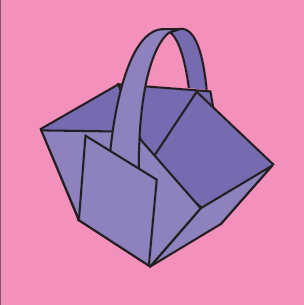 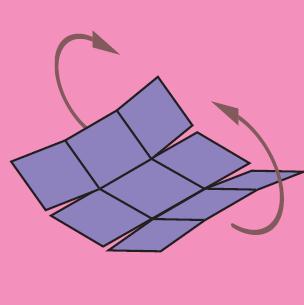 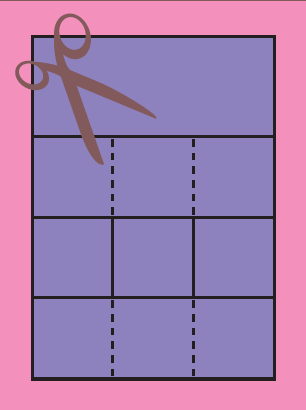 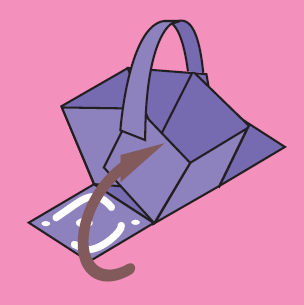 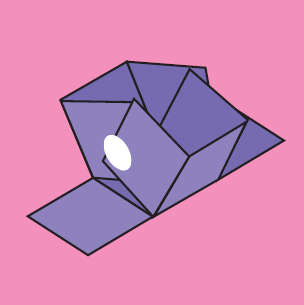 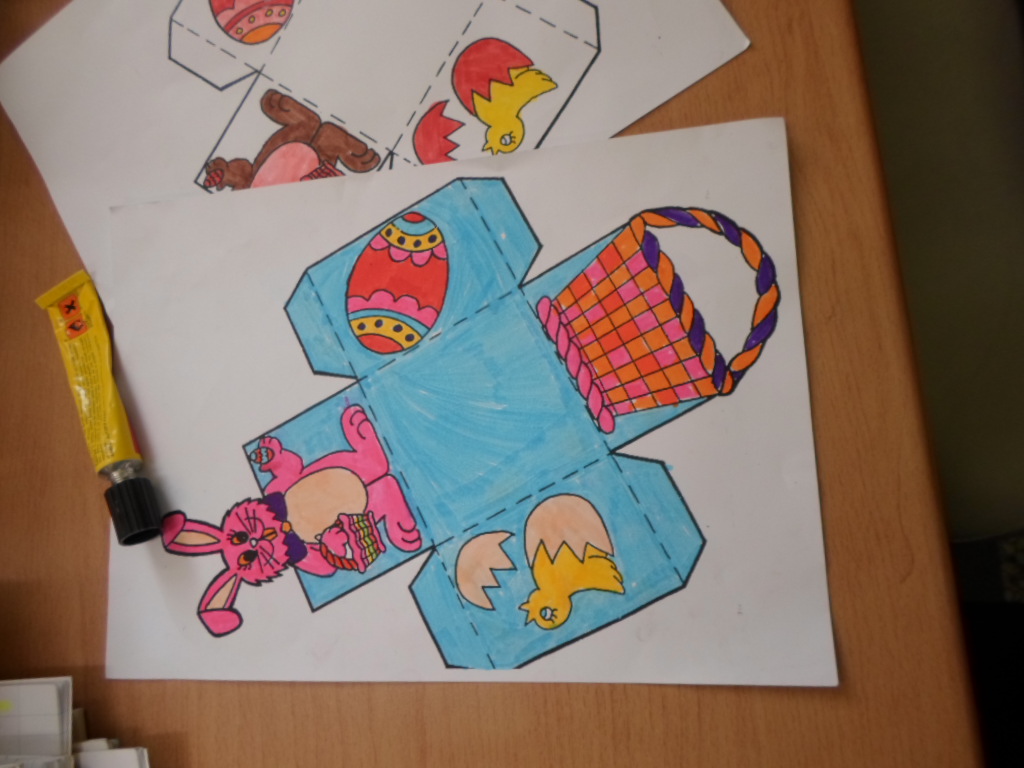 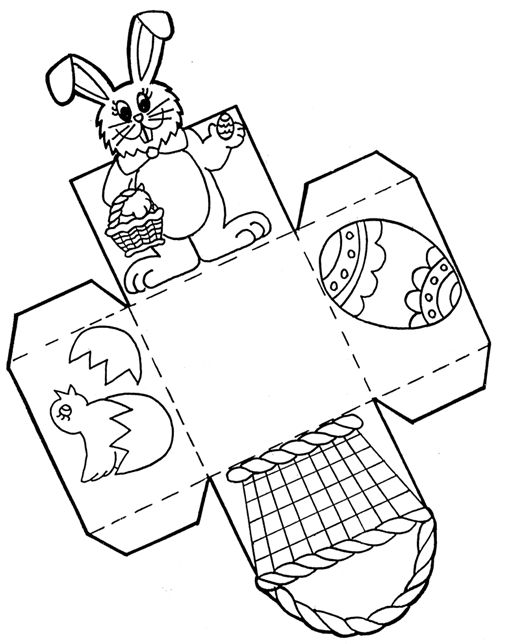 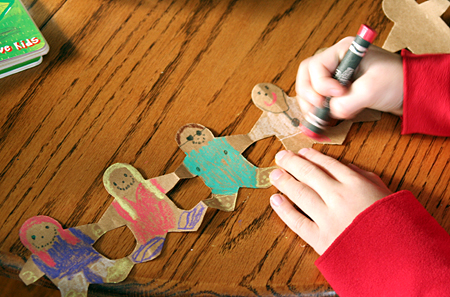 Πως θα το φτιάξετε :Πάρτε την κόλα χαρτί και διπλώστε την όπως βλέπετε στην φωτογραφία 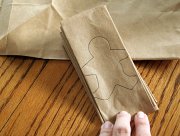 Ζωγραφίστε στο πάνω μέρος ένα ανθρωπάκι. Να κοιτάξετε όμως τα χέρια και τα πόδια να φτάνουν μέχρι το τέλος του χαρτιούΜε το ψαλίδι κόβετε το σχέδιο σας και το ανοίγετε
`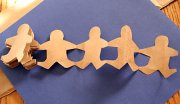 Στην συνέχεια ζωγραφίζετε με τους μαρκαδόρους σας τα ανθρωπάκιαΗ Γιρλάντα σας είναί έτοιμη